2021 VCE Further Mathematics 1 external assessment reportGeneral commentsStudents generally found questions accessible in the Further Mathematics 1 examination in 2021. They found some questions involving the application of the key skills and key knowledge from the study design challenging, such as Questions 12, 23 and 24 from the Core section; Question 8 from Module 1, Matrices; Questions 3, 5 and 7 from Module 2, Networks and decision mathematics; Questions 3, 7 and 8 from Module 3, Geometry and measurement; and Questions 7 and 8 from Module 4, Graphs and relations.Specific informationThe tables below indicate the percentage of students who chose each option. The statistics in this report may be subject to rounding resulting in a total more or less than 100 per cent.Section A – CoreIn 2021, the Core section comprised two components: Data analysis (Questions 1–16) and Recursion and financial modelling (Questions 17–24).Data analysisStudents generally answered the questions in the Data analysis section very well, particularly questions that required definitions or standard, routine calculations (Questions 1, 2, 9 and 10). Students did not answer well questions that required the use or analysis of graphical or tabular information (Questions 3, 11 and 14).Question 3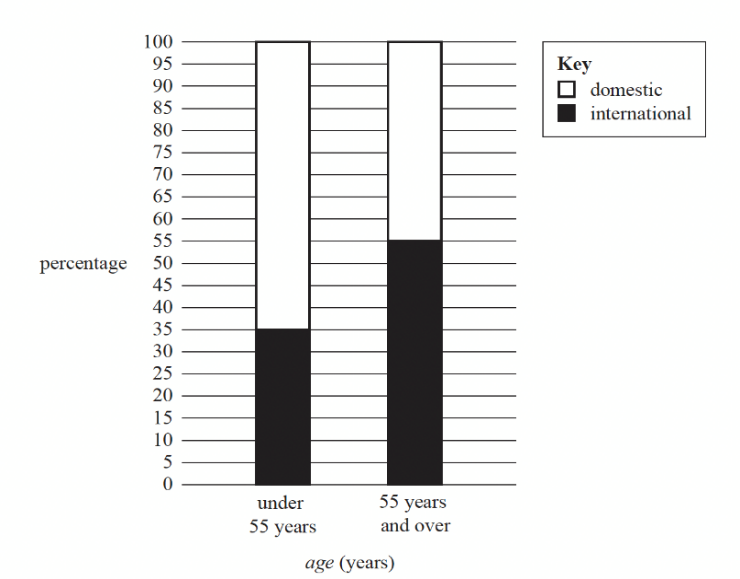 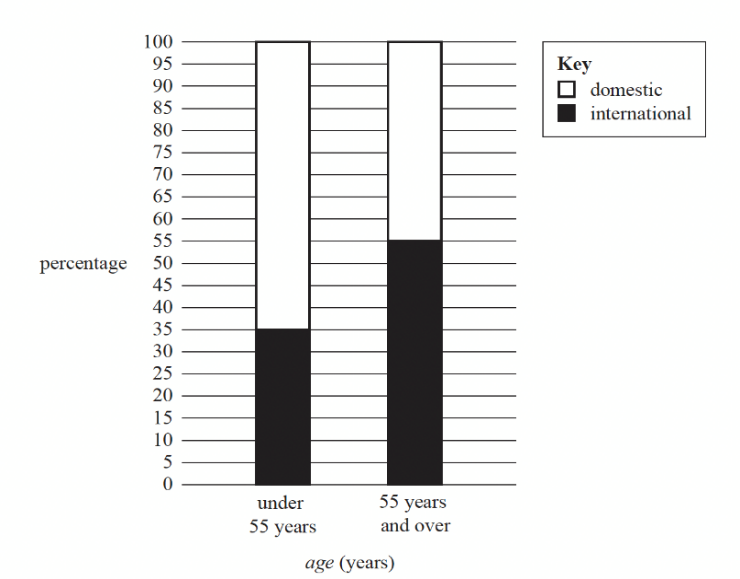 The results could also be summarised in a two-way frequency table.Question 11Inspection of the scatter plot with the regression line shows that the predicted values (represented by the regression line) are above the actual values six times.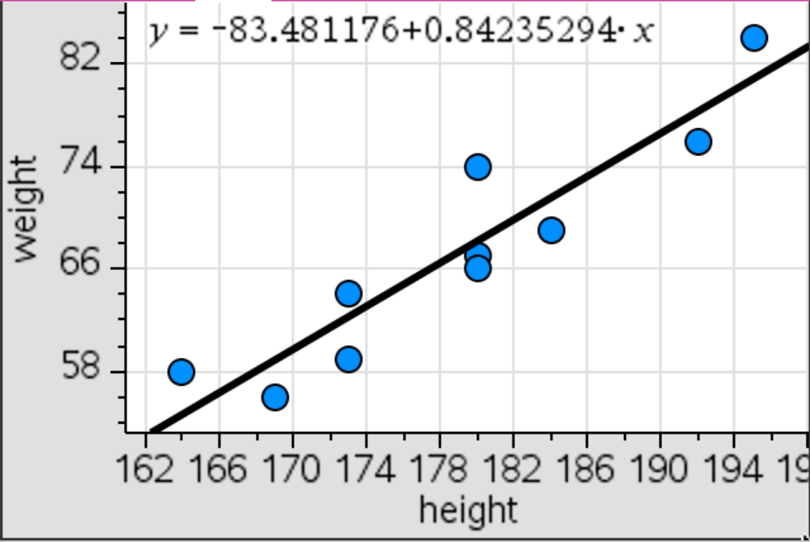 Question 12 The times series plot shows a decreasing trend with irregular fluctuations. To indicate the presence of seasonality we would expect to see regular fluctuations in the plot as well.Question 14 The five-mean smoothed quantity of garden soil sold on Thursday is 206 m3., giving . The three-mean smoothed quantity of garden soil sold on Thursday, in cubic metres, is 498  3 = 166.Recursion and financial modellingStudents did not answer well the questions involving the use of the finance solver or questions involving a change in condition part way through the problem (Questions 19, 20, 21, 23 and 24).Question 19Two steps are required.Step 1: Determine the annual interest rate using the amortisation table. Step 2: Use Finance Solver to find the number of payments.N = 15.0000I% = 4PV = –500 000PMT = 44970.55FV = 0P/Y = 1C/Y = 1Question 20First year: 720 000  10% = 72 000Second year: (720 000 72 000)  10% = 64 800Third year: (648 000 64 800)  10% = 58 320 Question 21Two steps are required.Step 1: Determine the annual interest rate. Use Finance SolverN = 4I%= 5.4499976569879PV = –3000PMT = 0FV = 3728.20P/Y = 12C/Y = 12Step 2: Determine the effective annual interest rate using the formula Question 23Two steps are required.Step 1: Determine the annual interest rate. Use Finance SolverN = 20  12I% = 3.599PV = 450 000PMT = –2633FV = 0P/Y = 12C/Y = 12Step 2: Calculate RQuestion 24 Two steps are required.Step 1: Determine the scheduled monthly repayment. Use Finance SolverN = 20  12I% = 3.14PV = 400 000PMT = –2246.5283FV = 0P/Y = 12C/Y = 12Step 2: Determine the new interest rate. Use Finance SolverN = 18  12I% = 2.2116PV = 400 000PMT = –2246.53FV = 0P/Y = 12C/Y = 12Section B – ModulesModule 1 – MatricesStudents did not answer well questions involving the use of a matrix recurrence relation (Questions 7 and 8).Question 5BT is the transpose of matrix B. BT is a 7  10 matrix, therefore A(BT) is defined.Question 7Two steps are required.Step 1: Determine matrix C using  Matrix Step 2: Determine matrix S2.Matrix Question 8Two steps are required.Step 1: Determine the state matrix for Tuesday.Step 2: Determine the percentage not expected to change.Module 2 – Networks and decision mathematicsStudents did not answer well the questions that included the definitions of different types of graphs (Question 3, 5 and 7) and questions finding unknown edge weights (Questions 6 and 8).Question 3When the graph is redrawn as planar there are only four faces. It would appear that many students did not redraw the graph in its planar form before counting the faces. 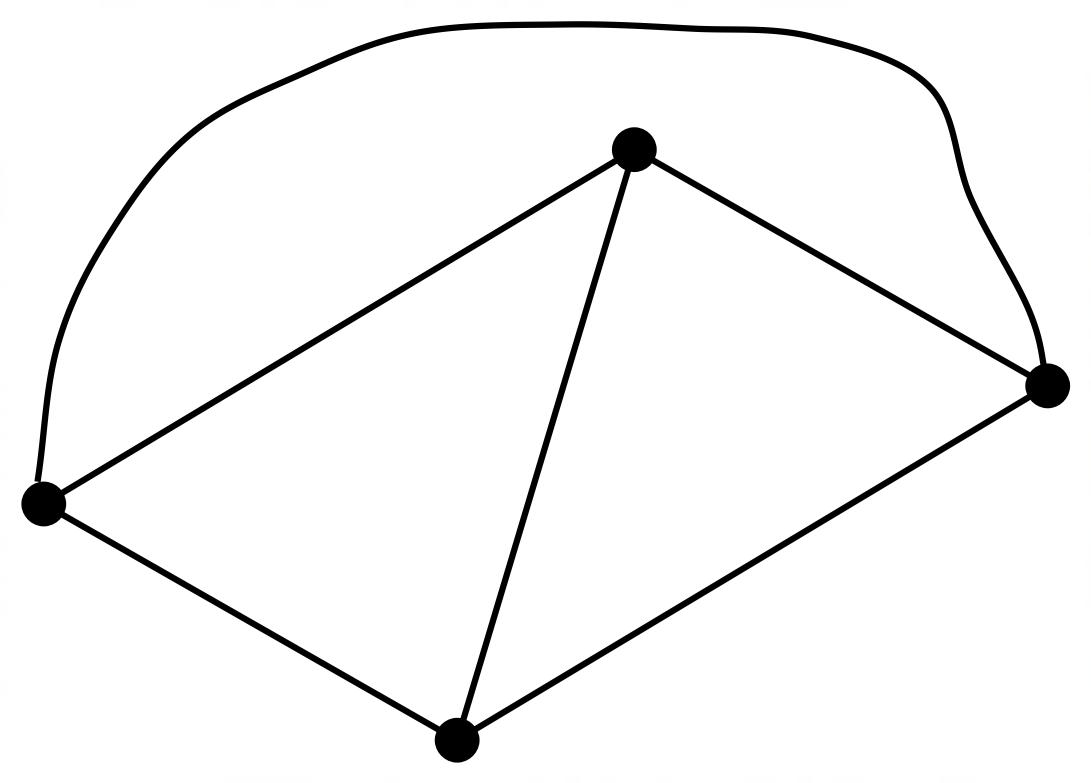 Question 5 Consider labelling the vertices of the given graph.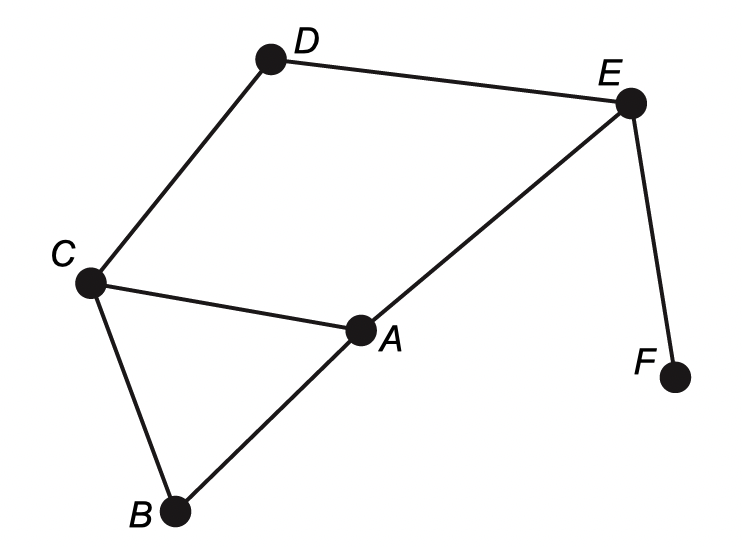 The graph shown is planar.It contains a cycle (one example is ABC). It contains a bridge (EF). It also contains a Hamiltonian path (one example is ABCDEF) but no Eulerian trail. Therefore, the correct answer is D, four statements are correct.Question 6Two possible critical paths that include activity E need to be considered.BEJ: if the minimum completion time is 18, the maximum value of x is 6.CGFEJ: if the minimum completion time is 18, the maximum value of x is 3.Question 7A zero in an adjacency matrix designates no direct connection. By inspection of the network:J does not connect directly to M or itselfK does not connect directly to NL does not connect directly to itselfM does not connect directly to J, N or itselfN does not connect directly to K, M or itselfTherefore, the adjacency matrix would contain 10 zeros.Question 8If x = 50 and y = 55, the minimum total length of road would be 356 km.If x = 50 and y = 60, the minimum total length of road would be 361 km.If x = 55 and y = 55, the minimum total length of road would be 358 km.If x = 55 and y = 60, the minimum total length of road would be 363 km.If x = 55 and y = 65, the minimum total length of road would be 363 km.Module 3 – Geometry and measurementQuestions involving elementary application of the key skills from this module were answered correctly by the majority of students. Students did not answer well the questions that included the use of a scale factor (Question 3) and the application involving bearings without a supporting diagram (Question 10).Question 3If the area scale factor is 9, then the linear scale factor is . The original length = 12, therefore, the enlarged length = 12  3 = 36.Question 5The volume of a cylinder is three times the volume of a cone with the same radius. and The height of the cylinder = 4 cm.Question 6The area shaded equals the area of the rectangle (6  21) minus the area of circles Question 7Angle bº lies on the straight line with angle Question 8A diagram may be useful to solve this question.Use the cosine rule to obtain SL  either 495 m (or 2136 m).Use the cosine rule to obtain CL  1212 m.Lucia walked a total of 1400 + 950 + 495 = 2845 mRod walked a total of 1400 + 1212 + 700 = 3312 mTherefore, Rod walks 467 m further than Lucia.Module 4 – Graphs and relationsStudents did not answer well the questions on linear programming questions (Questions 7 and 8).Question 4Lani should park in Eastpark on Wednesday: fee = $14.Lani should park in Northpark on Thursday: fee = $2.30  4 = $9.20.Total fees = $23.20.Question 6The gradient of the straight line is .Substituting this into the linear relation rule: .Question 7An objective function with a gradient between   and  will have its maximum at point K.  has a gradient of .Question 8The gradient of the line including point (20, 40) is .The objective function has gradient of .Given that a = 15, b = 30.Maximum profit = .QuestionCorrect answer% A% B% C% D%E1A70321422D15282103A501328184B4601011155E20458636C281351347D23295438C312673159C810717410B771135411D14291140512D4813344113C4853241114B8481525315C1085915616E742975217A83546218C13933119B24441015620C340449421D221213401222B5561023523A31151133924B933251516Preferred travel destinationUnder 55 years55 years and overdomestic91  140 = 65%90 200 = 45%international49 140 = 35%110 200 = 55%total140  140 = 100%200  200 = 100%DayMondayTuesdayWednesdayThursdayFridaySaturdaySundayQuantity (m3)234186abc346346QuestionCorrect answer% A% B% C% D%E1D21028242D27573133A561316574E4887735E9151317456B17667547A4012271468D1317272911QuestionCorrect answer% A% B% C% D%E1E1115912C1295113C12346114A62837205D831421716B74668317C9103323248B164813166QuestionCorrect answer% A% B% C% D%E1D78116592C3586413D34738464C8968875A46151213116B1045251547D13271332148B1030182712QuestionCorrect answer% A% B% C% D%E1B2923112A57681983D78146264C364431155E481216586D716274267B19391911118E1021162229